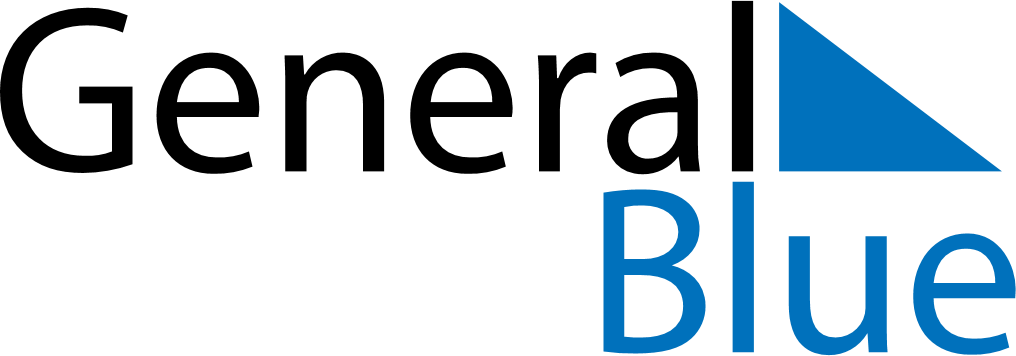 Weekly CalendarApril 10, 2023 - April 16, 2023MondayApr 10TuesdayApr 11WednesdayApr 12ThursdayApr 13FridayApr 14SaturdayApr 15SundayApr 16